Rozpis a propozice memoriálu Ivany Alešové pro rok 2023ve sportovní gymnastice PD Pořadatel:                       RCSPV  České BudějoviceTechnické uspořádání:  MR RCSPV  Č. BudějoviceMísto konání:                 tělocvična ZŠ Pohůrecká, České Budějovice Datum konání               	                       prezence   zahájení      ukončeníPředškolní děti            18. 4. 2023  úterý           16.45        17.00              18.00Činovníci a rozhodčí:  	ředitel soutěže                ing. Karel Vondruš			hlavní rozhodčí              Eva HütterováTechnická ustanoveníPodmínky účasti: soutěž je určena široké veřejnosti.  Doporučujeme jednotný cvičební úbor pro družstvo. Rodiče – diváci si nezapomenou vzít něco na přezutí.	Disciplíny: Gymnastika PD – sestavy zpracované komisí PD a RD při JčKASPV  pro rok 2023, které jsou ke stažení na webu http://www.caspv.cz/cz/kraje-kaspv/jihoceska-kaspv/regiony/ceske-budejovice/kalendar-akci/742-memorial-ivany-alesove-ve-sportovni-gymnastice-predskolnich-deti.html	Soutěží: 	jednotlivci rok narození 2016 a mladší, bez omezení počtu, vyplněné soupisky předložte ve 4 kusech (3 ks pro bodování rozhodčích, 1x pro počtářskou komisi)Ceny: 	každý závodník obdrží diplom, medaili a drobnou cenu Přihlášky: závazné přihlášky zašlete nejpozději do 11. 4. 2023 na adresu:             Elektronicky: vondrus@tarzi.cz, nebo: jihocesky@caspv.cz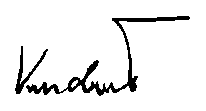 Eva Hütterová			   		     Ing. Karel Vondruškomise PDa RD				předseda RCSPV Č.BudějoviceČeské Budějovice 1.2.2023Soupiska družstva TJ …..…………………Děvčata  jméno            příjmení        rok  nar.         akrobacie       lavička      přeskokChlapcijménopříjmenírok. nar.akrobacielavičkapřeskok